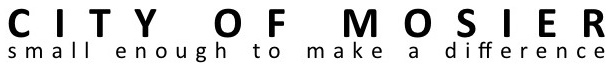 MOSIER CITY COUNCIL MEETING 
March 1st, 2017 at 6:30 P.M. 
Mosier Senior Center at 500 Second Ave.I6:30pm               Call to Order (please silence or turn-off cell phones)IIAgenda corrections or additionsIIIBusiness from the Audience—This is an opportunity for Mosier residents and anyone else to express concerns, needs, or opportunities.  Please keep your comments succinct and under two minutes.  You may bring in written materials for Council and Staff to review.  The Mayor can assign the issue to a future Council meeting, to a Council Committee, or to staff.  Please realize that council cannot offer any response immediately, but will give the matter due consideration. 10 minIVApproval of City Council Meeting Minutes:  2/15/17VBUSINESS1.6:45 pmCouncil Nomination and Vote for Council President5 min2.6:50 pmCouncil Discussion re:  City Attorney (Attorney-Client Privileged) Memo 2/24/1720 min3.7:10 pmCity Attorney RFQ 15 min4.7:25 pmCooperative Improvement (utility) Agreement 31884  ODOT/CITY5 min5.7:30 pmRecreational Immunity Resolution10 min6.7:40 pmCity Check Signers:  Approve and Remove signers5 min7.7:45 pmMain Street Revitalization Grant and Partnership10 minVI7:55 pmCorrespondence/Staff/Council reports 
Committee Reports (Including Team Mosier and TSP/Quick Response Project)10 minVII8:05 pmAdjourn